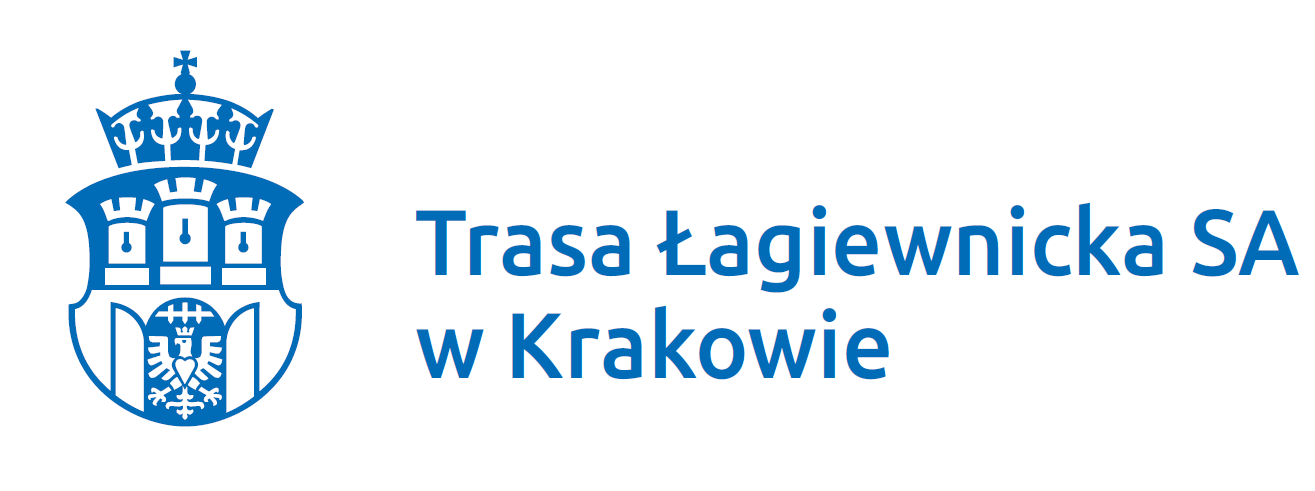 Załącznik nr 8 do SIWZ - Wycena zamówienia - zgodnie z Szczegółowym Opisem Przedmiotu Zamówieniaznak postępowania: PP.271.3.19.MSW przetargu nieograniczonym pn.: Opracowanie założeń i wdrożenie kampanii informacyjno – promocyjnej dla projektu pn. „Budowa linii tramwajowej wzdłuż Trasy Łagiewnickiej”. Realizacja projektu jest współfinansowana przez Unię Europejską ze środków Funduszu Spójności w ramach Programu Operacyjnego Infrastruktura i Środowisko na lata 2014-2020ZAMAWIAJĄCY:Trasa Łagiewnicka Spółka Akcyjna z siedzibą w Krakowie ul. Józefa Marcika 14C, 30-443 KrakówLp.Narzędzia kampanii informacyjno - promocyjnej CharakterystykaIlość Cena [netto]Cena [brutto]Lp.Narzędzia kampanii informacyjno - promocyjnej CharakterystykaIlość Cena [netto]Cena [brutto]Lp.Narzędzia kampanii informacyjno - promocyjnej CharakterystykaIlość Cena [netto]Cena [brutto]1.2.3.4.5.6.1Tablice pamiątkowe zgodnie z Szczegółowym Opisem Przedmiotu Zamówienia 2 szt.2Konferencja projektuzgodnie z Szczegółowym Opisem Przedmiotu Zamówienia kpl.3Przygotowanie, druk i kolportaż ulotek i folderów informacyjno - promocyjnychPrzygotowanie, druk i kolportaż ulotek i folderów informacyjno - promocyjnychPrzygotowanie, druk i kolportaż ulotek i folderów informacyjno - promocyjnychPrzygotowanie, druk i kolportaż ulotek i folderów informacyjno - promocyjnychPrzygotowanie, druk i kolportaż ulotek i folderów informacyjno - promocyjnych3ulotkizgodnie z Szczegółowym Opisem Przedmiotu Zamówienia 10 tys. szt.3folderyzgodnie z Szczegółowym Opisem Przedmiotu Zamówienia 2 tys. szt.4Produkcja emisji filmu i spotów promujących projekt Produkcja emisji filmu i spotów promujących projekt Produkcja emisji filmu i spotów promujących projekt Produkcja emisji filmu i spotów promujących projekt Produkcja emisji filmu i spotów promujących projekt 4spoty 15 s. zgodnie z Szczegółowym Opisem Przedmiotu Zamówienia 3 szt.4spoty 30 s. zgodnie z Szczegółowym Opisem Przedmiotu Zamówienia 2 szt.4film promocyjnyzgodnie z Szczegółowym Opisem Przedmiotu Zamówienia kpl.5Informacja prasowazgodnie z Szczegółowym Opisem Przedmiotu Zamówienia  4 szt..6Reklama w Interneciezgodnie z Szczegółowym Opisem Przedmiotu Zamówienia kpl.7Ekspozycja reklamy na nośnikach zewnętrznychEkspozycja reklamy na nośnikach zewnętrznychEkspozycja reklamy na nośnikach zewnętrznychEkspozycja reklamy na nośnikach zewnętrznychEkspozycja reklamy na nośnikach zewnętrznych7billboardyzgodnie z Szczegółowym Opisem Przedmiotu Zamówienia 10 szt.7plakaty B1zgodnie z Szczegółowym Opisem Przedmiotu Zamówienia 500 szt.7citylightyzgodnie z Szczegółowym Opisem Przedmiotu Zamówienia 100 szt.SUMA: